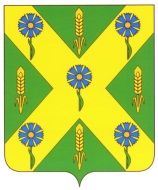 РОССИЙСКАЯ  ФЕДЕРАЦИЯОРЛОВСКАЯ ОБЛАСТЬАДМИНИСТРАЦИЯ НОВОСИЛЬСКОГО РАЙОНАПОСТАНОВЛЕНИЕ__06.12.2023 г.									    № _584____г. НовосильОб утверждении программы профилактики рисков причинения вреда (ущерба) охраняемым законом ценностям на 2024 год в сфере муниципального контроля на автомобильном транспорте, городском наземном электрическом транспорте и в дорожном хозяйстве на территории г. Новосиль Новосильского района Орловской областиВ соответствии с Федеральным законом Федеральный закон от 31.07.2020         № 248-ФЗ "О государственном контроле (надзоре) и муниципальном контроле в Российской Федерации", Постановлением Правительства РФ от 25.06.2021 № 990"Об утверждении Правил разработки и утверждения контрольными (надзорными) органами программы профилактики рисков причинения вреда (ущерба) охраняемым законом ценностям", администрация Новосильского районаП О С Т А Н О В Л Я Е Т:1. Утвердить программу профилактики рисков причинения вреда (ущерба) охраняемым законом ценностям на 2024 год в сфере муниципального контроля на автомобильном транспорте, городском наземном электрическом транспорте и в дорожном хозяйстве на территории г. Новосиль Новосильского района Орловской области, согласно Приложению.2. Настоящее постановление вступает в силу с момента подписания  и подлежит размещению на официальном сайте администрации Новосильского района.Глава Новосильского района        Демин Е.Н.                                                                                                                      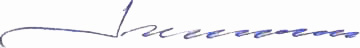 Приложениек постановлению                                                                                                              от 06.12.23г  №584Программа 1. Анализ текущего состояния осуществления муниципального контроля на автомобильном транспорте, городском наземном электрическом транспорте и в дорожном хозяйстве, описание текущего развития профилактической деятельности контрольного органа, характеристика проблем, на решение которых направлена программа профилактики1. Программа профилактики рисков причинения вреда (ущерба) охраняемым законом ценностям по муниципальному контролю на автомобильном транспорте, городском наземном электрическом транспорте и в дорожном хозяйстве на 2024год представляет собой систему мероприятий, направленных на снижение уровня допускаемых физическими лицами, юридическими лицами, индивидуальными предпринимателями, нарушений законодательства.2. Подконтрольные субъекты – деятельность, действия (бездействие) контролируемых лиц на автомобильном транспорте, городском наземном электрическом транспорте и в дорожном хозяйстве, в рамках которых должны соблюдаться обязательные требования, в том числе предъявляемые к контролируемым лицам, осуществляющим деятельность, действия (бездействие);  результаты деятельности контролируемых лиц, в том числе работы и услуги, к которым предъявляются обязательные требования;здания, строения, сооружения, территории, включая земельные участки, предметы и другие объекты, которыми контролируемые лицами владеют и (или) пользуются и к которым предъявляются обязательные требования.3. Профилактическое сопровождение контролируемых лиц в текущем периоде направлено на:- ежемесячный мониторинг и актуализацию перечня нормативных правовых актов, соблюдение которых оценивается в ходе контрольных мероприятий;- информирование о результатах проверок и принятых контролируемыми лицами мерах по устранению выявленных нарушений; - обсуждение правоприменительной практики за соблюдением контролируемыми лицами требований законодательства.4.Описание ключевых наиболее значимых рисков.Вероятность нарушения физическими лицами, юридическими лицами, индивидуальными предпринимателями, установленных требований законодательства в сфере муниципального жилищного контроля.5. Описание текущей и ожидаемой тенденций, которые могут оказать воздействие на состояние подконтрольной сферы.Совершенствование нормативной правовой базы в области осуществления деятельности по муниципальному жилищному контролю, в том числе исключение избыточных, дублирующих устаревших обязательных требований, дифференциация обязательных требований, ужесточение санкций по отдельным правонарушениям может способствовать снижению количества правонарушений в сфере муниципального контроля.2. Цели и задачи реализации программы профилактикиЦелями реализации программы являются:1.Устранение причин, факторов и условий, способствующих причинению или возможному причинению вреда охраняемым законом ценностям и нарушению обязательных требований, снижение рисков их возникновения.2. Повышение эффективности защиты прав граждан.3. Повышение результативности и эффективности контрольной деятельности в сфере муниципального контроля на автомобильном транспорте, городском наземном электрическом транспорте и в дорожном хозяйстве.4.Мотивация к соблюдению физическими лицами, юридическими лицами и индивидуальными предпринимателями обязательных требований и сокращение количества нарушений обязательных требований.Для достижения целей необходимо решение следующих задач: 5. Предотвращение рисков причинения вреда (ущерба) охраняемым законом ценностям.6. Проведение профилактических мероприятий, направленных на предотвращение причинения вреда охраняемым законом ценностям.7. Информирование, консультирование контролируемых лиц с использованием информационно – телекоммуникационных технологий.8. Обеспечение доступности информации об обязательных требованиях и необходимых мерах по их исполнению.9. Определение перечня видов и сбор статистических данных, необходимых для организации профилактической работы.3. Перечень профилактических мероприятий, сроки (периодичность) их проведения Таблица 14. Показатели результативности и эффективности ПрограммыРеализация программы профилактики способствует:1. Увеличению доли контролируемых лиц, соблюдающих обязательныетребования законодательства в сфере муниципального контроля.2. Развитию системы профилактических мероприятий, проводимых отделом муниципального контроля администрацией Новосильского районаОценка эффективности реализации программы по итогам года осуществляется по следующим показателям.Таблица 2Наименование программыПрограмма профилактики рисков причинения вреда (ущерба) охраняемым законом ценностям на 2024 год в сфере муниципального контроля на автомобильном транспорте, городском наземном электрическом транспорте и в дорожном хозяйстве на территории г. Новосиль Новосильского района Орловской областиРазработчик программыОтдел архитектуры и градостроительства Новосильского районаПравовые основанияразработки программыФедеральный закон от 31.07.2020 №248-ФЗ "О
государственном контроле (надзоре) и муниципальном контроле в Российской Федерации" (далее - Закон № 248-ФЗ).Постановление Правительства РФ от 25.06.2021                 № 990 "Об утверждении Правил разработки и утверждения контрольными (надзорными) органами программы профилактики рисков причинения вреда (ущерба) охраняемым законом ценностям".Цели программы1.Устранение причин, факторов и условий, способствующих причинению или возможному причинению вреда охраняемым законом ценностям и нарушению обязательных требований, снижение рисков их возникновения.2. Повышение эффективности защиты прав граждан.3. Повышение результативности и эффективности контрольной деятельности по муниципальному контролю.4.Мотивация к соблюдению физическими лицами, юридическими лицами и индивидуальными предпринимателями обязательных требований и сокращение количества нарушений обязательных требований.Задачи программы1. Предотвращение рисков причинения вреда охраняемым законом ценностям.
2. Проведение профилактических мероприятий, направленных на предотвращение причинения вреда
охраняемым законом ценностям.
3. Информирование, консультирование контролируемых лиц с использованием информационно –телекоммуникационных технологий.4. Обеспечение доступности информации об обязательных требованиях и необходимых мерах по их исполнению.5.Определение перечня видов и сбор статистических данных, необходимых для организации профилактической работы.Сроки и этапы реализации программы2024 годОжидаемые конечные результаты реализации программы1. Уменьшение количества нарушений физическими лицами, юридическими лицами, индивидуальными предпринимателями обязательных требований законодательства по 2. Повышение уровня грамотности физических лиц, юридических лиц, индивидуальных предпринимателей.3. Обеспечение единообразия понимания предмета контроля физическими лицами, юридическими лицами, индивидуальными предпринимателями.4. Развитие системы профилактических мероприятий контрольного органа.5. Обеспечение квалифицированной профилактической работы должностных лиц контрольного органа.6. Повышение прозрачности деятельности контрольного органа.7. Мотивация физических лиц, юридических лиц, индивидуальных предпринимателей к добросовестному поведению.8. Снижение количества нарушений в деятельности физических лиц, юридических лиц, индивидуальных предпринимателей; 9. Выявление и устранение причин и условий, способствующих совершению физическими лицами юридическими лицами, индивидуальными предпринимателями наиболее распространенных нарушений законодательства в сфере муниципального жилищного контроля.10. Повышение прозрачности системы контрольной деятельности. №  п/пНаименованиемероприятияСрок реализации мероприятияОтветственное должностное лицо1ИнформированиеАдминистрация Новосильского района осуществляет информирование контролируемых лиц и иных заинтересованных лиц по вопросам соблюдения обязательных требований и размещает на своем официальном сайте в сети «Интернет» и в средствах массовой информации актуальную информацию об осуществлении муниципального контроля на автомобильном транспорте, городском наземном электрическом транспорте и в дорожном хозяйстве.В течении годаДолжностное лицо, к должностным обязанностям которого относится осуществление муниципального контроля  2Обобщение правоприменительной практикиОбобщение правоприменительной практики осуществляется администрацией Новосильского района посредством сбора и анализа данных о проведенных контрольных мероприятиях и их результатах.По итогам обобщения правоприменительной практики администрация города  готовит доклад, содержащий результаты обобщения правоприменительной практики по осуществлению муниципального  контроля, который утверждается контрольным органом и размещает его на официальном сайте в сети ИнтернетIV кварталДолжностное лицо, к должностным обязанностям которого относится осуществление муниципального контроля  3Объявление предостереженияПредостережение о недопустимости нарушения обязательных требований объявляется контролируемому лицу в случае наличия у администрации Новосильского района сведений о готовящихся нарушениях обязательных требований и (или) в случае отсутствия подтверждения данных о том, что нарушение обязательных требований причинило вред (ущерб) охраняемым законом ценностям либо создало угрозу причинения вреда (ущерба) охраняемым законом ценностям По мере появления оснований, предусмотренных законодательствомДолжностное лицо, к должностным обязанностям которого относится осуществление муниципального контроля  4Консультирование.Консультирование осуществляется в устной или письменной форме по телефону, посредством видео-конференц-связи, на личном приеме, в ходе проведения профилактического мероприятия, контрольного мероприятияПостоянно, при необходимостиДолжностное лицо, к должностным обязанностям которого относится осуществление муниципального контроля  5 Профилактический визитПрофилактический визит проводится должностным лицом администрации Новосильского района в форме профилактической беседы по месту осуществления деятельности контролируемого лица либо путем использования видео-конференц-связиОдин раз в год Должностное лицо, к должностным обязанностям которого относится осуществление муниципального контроля  ПоказательПериод, годПоказатель                2024Количество проведенных проверок, (ед.)Количество выявленных нарушений по муниципальному контролю подконтрольными субъектами, (ед.)Количество проведенных профилактических мероприятий в контрольной деятельности, (ед.)Количество мероприятий (публикаций) по информированию населения о требованиях муниципального контроля, (ед.)